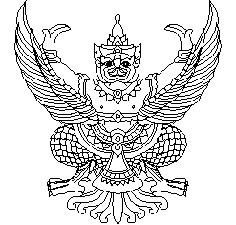 ประกาศ  องค์การบริหารส่วนตำบลเกาะมะนาว         เรื่อง  รายงานผลการาจัดซื้อจัดจ้างหรือการจัดหาพัสดุ ประจำปีงบประมาณ พ.ศ. 2565-----------------------------------------------------อาศัยอำนาจตามความในมาตรา 9(8) แห่งพระราชบัญญัติข้อมูลข่าวสารของราชการ พ.ศ. 2540 กำหนดให้ข้อมูลข่าวสารเกี่ยวกับผลการพิจารณาการจัดซื้อจัดจ้างของหน่วยงานรัฐเป็นข้อมูลข่าวสารที่ต้องจัดไว้ให้ประชาชนเข้าตรวจดูได้ นั้น    องค์การบริหารส่วนตำบลเกาะมะนาว  อำเภอบำเหน็จณรงค์  จังหวัดชัยภูมอ ได้จัดทำรายงานผลการจัดซื้อจัดจ้างหรือการจัดหาพัสดุ ประจำปีงบประมาณ พ.ศ. 2565 จึงขอประกาศผลรายงานการจัดซื้อจัดจ้างหรือการจัดหาพัสดุ ประจำปีงบประมาณ พ.ศ. 2565  ตามเอกสารแนบท้ายประกาศนี้    จึงประกาศมาให้ทราบโดยทั่วกัน                    ประกาศ ณ วันที่   10    เดือน   ตุลาคม    พ.ศ. 2565                              (นายสเตท   สากุลรัตนะ)                               นายกองค์การบริหารส่วนตำบลเกาะมะนาวรายงานผลการจัดซื้อจัดจ้างหรือการจัดหาพัสดุ  ประจำปีงบประมาณ พ.ศ. 2565		องค์การบริหารส่วนตำบลเกาะมะนาว  อำเภอบำเหน็จณรงค์  จังหวัดชัยภูมิ  ได้ทำรายงานผลการจัดซื้อจัดจ้างหรือการจัดหาพัสดุ ประจำปีงบประมาณ พ.ศ. 2565 เพื่อให้สอดคล้องและเป็นไปตามแผนการจัดซื้อจัดจ้าง  ประจำปีบประมาณ พ.ศ. 2565  โดยการจัดซื้อจัดจ้างหรือการจัดหาพัสดุ มีรายละเอียดดังต่อไปนี้		-โครงการตามข้อบัญญัติงบประมาณรายจ่ายประจำปีและตั้งการจ่ายใหม่ ประจำปีงบประมาณ พ.ศ. 2565			-จัดซื้อ		จำนวน	    181    โครงการ			-จัดจ้าง		จำนวน	    182 	  โครงการ			-เช่า		จำนวน      1	  โครงการ				-โครงการที่ได้รับงบประมาณเงินอุดหนุนเฉพาะกิจ ประจำปีงบประมาณ พ.ศ. 2565			-จัดจ้าง		จำนวน      4	โครงการ			-คัดเลือก	จำนวน      1  	โครงการรวมจำนวน 	 369	 โครงการสรุปผลการวิเคราะห์การจัดซื้อจัดจ้าง  ประจำปีงบประมาณ พ.ศ. 2565ประเด็นปัญหาและอุปสรรคในการจัดซื้อจัดจ้าง		-ปัญหาเรื่องระยะเวลาในการดำเนินงานจัดซื้อจัดจ้างเร่งด่วน  กระชั้นชิด ส่งผลให้เกิดความเสี่ยงที่จะเกิดข้อผิดพลาดในการดำเนินงานได้		-การสืบราคากลางจากผู้มีอาชีพขาย/รับจ้าง อาจใช้เวลานาน เนื่องจากบางโครงการต้องการรอการสืบราคาจากหลายแหล่งข้อมูล		-ข้อกฎหมาย  ระเบียบ  หนังสือสั่งการ  มีการเปลี่ยนแปลงอยู่เสนอ  ทำให้เกิดไม่เข้าใจอย่างชัดเจนแนวทางแก้ไข		-ติดตามผลการดำเนินการจัดซื้อจัดจ้างให้ละเอียดรอบคอบและรัดกุม  ให้เป็นประโยชน์ต่อทางราชการให้มากที่สุด		-มอบหมายเจ้าหน้าที่ผู้ปฏิบัติงานเข้ารับการฝึกอบรมเพื่อศึกษาข้อกฎหมาย  ระเบียบ  ข้อบังคับ  และหนังสือสั่งการ  ลดการเข้าใจคลาดเคลื่อนในการปฏิบัติงานเรียน  นายกองค์การบริหารส่วนตำบลเกาะมะนาว  	เรื่องเดิม	ด้วยองค์การบริหารส่วนตำบลเกาะมะนาว  ได้ประกาศใช้แผนการจัดหาพัสดุ  ประจำปีงบประมาณ  พ.ศ. 2565	ข้อเท็จจริง	งานพัสดุ  กองคลัง  องค์การบริหารส่วนตำบลเกาะมะนาว  ได้ดำเนินการจัดหาและได้ดำเนินการประกาศผู้ชนะการจัดซื้อจัดจ้างหรือผู้ได้รับการคัดเลือกและสาระสำคัญของของสัญญาหรือข้อตกลงเป็นหนังสือในระบบเครือข่ายสารสนเทศของกรมบัญชีกลางและของหน่วยงานของรัฐ  ตามหลักเกณฑ์และวิธีการที่กรมบัญชีกลางกำหนด  รายละเอียดตามเอกสารที่แนบมาพร้อมนี้	ระเบียบ  กฎหมายและหนังสือสั่งการ	1.พระราชบัญญัติการจัดซื้อจัดจ้างและการบริหาพัสดุภาครัฐ พ.ศ. 2560  มาตรา  66  วรรคหนึ่ง  ประกอบกับมาตรา  98	2.ระเบียบกระทรวงการคลัง  ว่าด้วยการจัดซื้อจัดจ้างและกากรบริหารพัสดุภาครัฐ พ.ศ.2560	3.พระราบัญญัติข้อมูลข่าวสารของทางราชการ พ.ศ. 2540	4.พระราชกฤษฎีกาว่าด้วยการบิหารกิจการบ้านเมืองที่ดี พ.ศ.2546	ข้อเสนอแนะ	จึงเรียนมาเพื่อโปรดทราบและพิจารณาลงนามในประกาศต่อไป                                                                                         (นางสาวยุภาพร  สุขรัตนะทรัพย์)								         เจ้าพนักงานพัสดุชำนาญงาน		 (นางสาวภุสญา  ยุทธไชโย)		    หัวหน้าเจ้าหน้าที่พัสดุ(นางสาวศิริวรรณ  แสนนอก)				(นายสเตท  สากุลรัตนะ)        ปลัดองค์การบริหารส่วนตำบลเกาะมะนาว		      นายกองค์การบริหารส่วนตำบลเกาะมะนาววิธีการจัดซื้อจัดจ้างจำนวนครั้งที่ดำเนินการงบประมาณคิดเป็นอัตราร้อยละของจำนวนครั้งที่ดำเนินการทั้งสิ้นวิธีเฉพาะเจาะจง367  ครั้ง8,363,819.0599.46วิธีเช่า1 ครั้ง42,0000.27วิธีคัดเลือก1 ครั้ง1,260,0000.27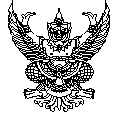                     บันทึกข้อความ                    บันทึกข้อความ                    บันทึกข้อความส่วนราชการส่วนราชการส่วนราชการงานพัสดุ  กองคลัง อบต.เกาะมะนาว อำเภอบำเหน็จณรงค์ จังหวัดชัยภูมิงานพัสดุ  กองคลัง อบต.เกาะมะนาว อำเภอบำเหน็จณรงค์ จังหวัดชัยภูมิงานพัสดุ  กองคลัง อบต.เกาะมะนาว อำเภอบำเหน็จณรงค์ จังหวัดชัยภูมิที่ชย 81104/ชย 81104/ชย 81104/วันที่  7  ตุลาคม 2565     เรื่อง  เรื่อง  ขอรายงานผลการาจัดซื้อจัดจ้างหรือการจัดหาพัสดุ ประจำปีงบประมาณ พ.ศ. 2565ขอรายงานผลการาจัดซื้อจัดจ้างหรือการจัดหาพัสดุ ประจำปีงบประมาณ พ.ศ. 2565ขอรายงานผลการาจัดซื้อจัดจ้างหรือการจัดหาพัสดุ ประจำปีงบประมาณ พ.ศ. 2565ขอรายงานผลการาจัดซื้อจัดจ้างหรือการจัดหาพัสดุ ประจำปีงบประมาณ พ.ศ. 2565